Vlastivěda – 4. třída – práce na týden 23. - 27. 3. Dobrý den, minulý týden jsme se bavili o tom, jak se máme chovat na silnici. Dříve jsme si povídali i o první pomoci a různých situacích, které můžou nastat.Dnes vám posílám pracovní list, kde jsou takové situace, kdy by se mohlo něco zlého přihodit. Pořádně si úkoly přečtěte a odpovězte. Nápovědu hledejte v učebnici na stranách 34 -35.Pokud vám nebude něco jasného, tak napište na e-mail monikaucitelka@seznam.czBudu ráda, když mi vypracovaný list pošlete ofocený taky na e-mail. Pokud to je možné. DěkujiPřeji ať jste zdraví a daří se vám!M. Kárníková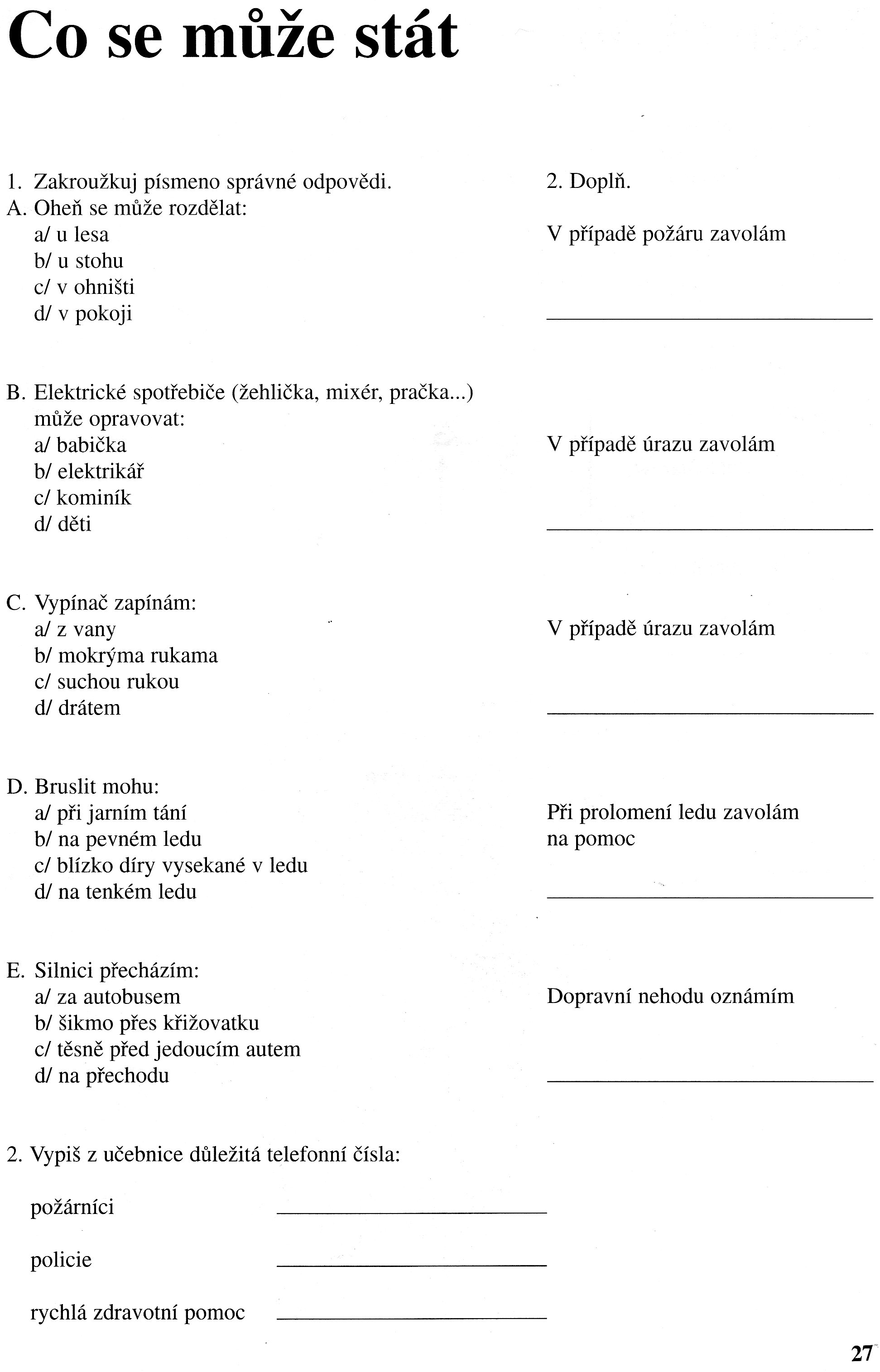 